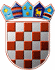 REPUBLIKA HRVATSKAKRAPINSKO-ZAGORSKA ŽUPANIJAŽUPANKLASA: 612-01/19-01/23URBROJ: 2140/01-02-20-3Krapina, 3. siječnja 2020.               Temeljem članka 32. statuta Krapinsko-zagorske županije („Službeni glasnik Krapinsko-zagorske županije“, br. 13/01., 5/06., 11/06., 14/09, 11/13., 26/13. – pročišćeni tekst i 13/18.), župan objavljuje Javni poziv za predlaganje programa i projekata za Program javnih potreba u kulturi Krapinsko-zagorske županije za 2020. godinu I.	Krapinsko-zagorska županija u proračunu za 2020. godinu osigurava financijska sredstva za provedbu Programa javnih potreba u kulturi. Dodjela financijskih sredstva provodi se temeljem Javnog poziva za predlaganje programa i projekata za Program javnih potreba u kulturi Krapinsko-zagorske županije za 2020. godinu (dalje u tekstu: Javni poziv). Ukupna sredstva u okviru Javnog poziva iznose 885.000,00 kuna.  Prioritetna područja Javnog poziva: Manifestacije u kulturi, Izdavačka djelatnost, Obnova i zaštita spomeničke i nematerijalne baštine. Najmanji iznos financijskih sredstava koji se može dodijeliti odabranom programu/projektu koji ispunjava uvjete Javnog poziva je 3.000,00 KN, dok je najveći iznos financijskih sredstava koji se može dodijeliti odabranom programu/projektu koji ispunjava uvjete Javnog poziva 25.000,00 KN.II.Javni poziv se objavljuje na službenim mrežnim stranicama Krapinsko-zagorske županije i otvoren je 30 dana od objave. Rok za podnošenje prijava počinje 8. siječnja 2020. i traje do 7. veljače 2020. (zadnji dan). Prijavitelj na Javni poziv može prijaviti najviše 2 programa/projekta po prioritetnom području, a ukupno najviše njih 4. Javnim pozivom se financiraju programi/projekti čija provedba traje najviše 12 mjeseci tijekom kalendarske 2020. godine. U slučaju trajanja provedbenog razdoblja programa/projekta dulje od 12 mjeseci, u okviru Javnog poziva je moguće potraživati sredstva za fazu programa/projekta koja će biti realizirana unutar najviše 12 mjeseci tijekom kalendarske 2020. godine. Za financiranje su prihvatljivi programi/projekti čija provedba započinje i prije potpisivanja ugovora o dodjeli financijskih sredstva, ali najranije 1. siječnja 2020. godine, te se prihvatljivo razdoblje provedbe računa najkasnije do 31. prosinca 2020. godine. Sredstvima Javnog poziva financiraju se aktivnosti programa/projekata koje se provode na području Krapinsko-zagorske županije. U iznimnim slučajevima, mogu se uzeti u razmatranje prijave čije se aktivnosti provode i izvan Krapinsko-zagorske županije, a za koje se procijeni da su od iznimnog značaja za Krapinsko-zagorsku županiju. Odobreni iznos isplatit će se na način definiran ugovorom o dodjeli financijskih sredstva za provedbu programa/projekta čiji je predložak sastavni dio obaveznih priloga Uputa za prijavitelje (Obrazac B1).  Detaljne upute za ispunjavanje formalnih uvjeta i cjelokupni postupak predaje prijave, stručnog vrednovanja prihvatljivih programa/projekata, donošenje odluke o programima i projektima koji su odabrani za financiranje te postupak ugovaranja, propisane su Uputama za prijavitelje, uključujući obavezne priloge, koje su sastavni dio ovog Javnog poziva. III.Pravo podnošenja prijava na Javni poziv imaju: Javne ustanove u kulturi,Umjetničke organizacije,Samostalni umjetnici,Udruge, Pravne i fizičke osobe koje obavljaju djelatnost u kulturi, Pravne i fizičke osobe koje obavljaju djelatnost zaštite i očuvanja kulturnih dobara i arheološke baštine, Pravne i fizičke osobe koja obavljaju gospodarsku djelatnost, Javne ustanove koje obavljaju djelatnost iz područja znanosti, Javne ustanove koje obavljaju djelatnost odgoja i obrazovanja,Jedinice lokalne samouprave, Turističke zajednice,Vjerske zajednice,Ostale fizičke osobe (građani). Formalni uvjeti koje prijavitelji moraju ispunjavati: udruga udruga je upisana u Registar udruga i djeluje najmanje šest mjeseci u području u kojem prijavljuje projekt zaključno s danom objave Poziva,udruga ima registrirano sjedište na području Krapinsko-zagorske županije,udruga je upisana u Registar neprofitnih organizacija i transparentno vodi financijsko poslovanje u skladu s propisima o računovodstvu neprofitnih organizacija,udruga je uskladila svoj statut s odredbama Zakona o udrugama, a sukladno uvidu u Registar udruga i da je osoba ovlaštena za zastupanje udruge u mandatu,udruga je ispunila ugovorene obveze preuzete temeljem prijašnjih ugovora o dodjeli sredstava prema Krapinsko-zagorskoj županiji te svim drugim davateljima financijskih sredstava iz javnih izvora, što potvrđuje izjavom koju potpisuje osoba ovlaštena za zastupanje (Izjava prijavitelja - Obrazac A2, koja se prilaže prilikom predaje prijave, te potvrdom izdanom od strane Ministarstva financija - Porezne uprave, koja se dostavlja prije potpisivanja ugovora o dodjeli financijskih sredstava),udruga ispunjava obveze plaćanja doprinosa za mirovinsko i zdravstveno osiguranje i plaćanja poreza te drugih davanja prema državnom proračunu i proračunima jedinica lokalne samouprave, a protiv osobe ovlaštene za zastupanje i voditelja projekta ne vodi se kazneni postupak i nisu pravomoćno osuđeni za prekršaj određen:  člankom 48. stavkom 2. alinejom c), odnosno pravomoćno osuđeni za počinjenje kaznenog djela određenog člankom 48. stavkom 2. alinejom d) Uredbe o kriterijima, mjerilima i postupcima financiranja i ugovaranja programa i projekata od interesa za opće dobro koje provode udruge („Narodne novine“, br. 26/15), što potvrđuju izjavom koju potpisuje osoba ovlaštena za zastupanje (Izjava prijavitelja - Obrazac A2, koja se prilaže prilikom predaje prijave, te dodatna dokumentacija koja se dostavlja prije potpisivanja ugovora o dodjeli financijskih sredstava),udruga ima općim aktom uspostavljen model dobrog financijskog upravljanja i kontrole te način sprječavanja sukoba interesa pri raspolaganju javnim sredstvima, prikladan način javnog objavljivanja programskog i financijskog izvještaja o radu za proteklu godinu (na mrežnim stranicama ili drugi odgovarajući način), odgovarajuće organizacijske kapacitete i ljudske resurse za provedbu programa ili projekta (Izjava prijavitelja - Obrazac A2, koja se prilaže prilikom predaje prijave),udruga ima usvojen Financijski plan i Program rada za 2020. godinu,udruga je osigurala organizacijske, ljudske, prostorne i djelomično financijske resurse za obavljanje djelatnosti sukladno Financijskom planu i Programu rada (Izjava prijavitelja - Obrazac A2, koja se prilaže prilikom predaje prijave), udruga nije u stečajnom postupku, postupku gašenja, postupku prisilne naplate ili u postupku likvidacije (Izjava prijavitelja - Obrazac A2, koja se prilaže prilikom predaje prijave), ostali prijavitelji prijavitelj je upisan u odgovarajući registar, kada je primjenjivo,  prijavitelj uredno ispunjava obveze iz svih prethodno sklopljenih ugovora o financiranju iz proračuna Krapinsko-zagorske županije te svim drugim davateljima financijskih sredstva iz javnih izvora, što se potvrđuje izjavom potpisanom od fizičke osobe (građanin) ili osobe ovlaštene za zastupanje - Izjava prijavitelja - Obrazac A2, koja se prilaže prilikom predaje prijave, prijavitelj uredno ispunjava obvezu plaćanja doprinosa za mirovinsko i zdravstveno osiguranje i plaćanje poreza te drugih davanja prema državnom proračunu, proračunima jedinice lokalne samouprave i proračuna Krapinsko-zagorske županije, što se potvrđuje izjavom potpisanom od fizičke osobe (građanin) ili osobe ovlaštene za zastupanje - Izjava prijavitelja - Obrazac A2, koja se prilaže prilikom predaje prijave, te potvrdom izdanom od strane Ministarstva financija – Porezne uprave, koja se dostavlja neposredno prije potpisivanja ugovora o dodjeli financijskih sredstva za provedbu projekta. Prijavitelj na Javni poziv ne može prijaviti programe/projekte koji se mogu financirati sredstvima drugih natječaja, javnih poziva ili potpora koje dodjeljuje Krapinsko-zagorska županija. Zabrana dvostrukog financiranja odnosi se na financiranje onih dijelova aktivnosti programa i projekta koji se već financiraju iz nekog drugog izvora i po posebnim propisima – kada je u pitanju ista aktivnost, koja se provodi na istom području, u isto vrijeme i za iste prijavitelje, osim ako se ne radi o koordiniranom sufinanciranju iz više različitih izvora. Članice Zajednice amaterskih kulturno-umjetničkih udruga Krapinsko-zagorske županije na ovaj Javni poziv ne prijavljuju programe/projekte iz svoje osnovne djelatnosti. Za tu vrstu aktivnosti financirat će se sredstvima koje Krapinsko-zagorska županija dodjeljuje Zajednici amaterskih kulturno-umjetničkih udruga Krapinsko-zagorske županije.IV.Stručno vrednovanje prihvatljivih prijava koje ispunjavaju uvjete Javnog poziva provodi Kulturno vijeće Krapinsko-zagorske županije (dalje: Kulturno vijeće). Preporuča se da program/projekt i njegove aktivnosti budu razrađene na način da jasno odražavaju temeljne kriterije objavljene u Pravilniku o utvrđivanju programa javnih potreba u kulturi Krapinsko-zagorske županije na temelju provedbe javnog poziva (KLASA: 612-01/20-01/01, URBROJ: 2140/01-02-20-01, od dana 3. siječnja 2020. godine). Konačni prijedlog programa i projekata preporučenih za financiranje temeljem Javnog poziva Kulturno vijeće dostavlja županijskom Upravnom odjelu za obrazovanje, kulturu, sport i tehničku kulturu. Odluku o programima i projektima odabranim za financiranje temeljem Javnog poziva donosi župan. V.Prijavitelj je prilikom predaje prijave dužan dostaviti:Obrazac A1: OBRAZAC ZA PRIJAVU PROGRAMA / PROJEKTA – vlastoručno potpisan i ovjeren pečatom (kada je primjenjivo) – 1 primjerak u izvorniku u ispisu i istovjetan sadržaj u elektroničkom obliku u PDF formatu, koji sadrži:Osnovne podatke o prijavitelju projektaOsnovne podatke o projektuOsnovne podatke o potraživanim financijskim sredstvimaSastavni dio Obrasca A1 je i Proračun projekta – Obrazac A1.1.Obrazac A2: IZJAVA PRIJAVITELJA o ispunjavanju uvjeta Javnog poziva vlastoručno potpisana i ovjerena pečatom (kada je primjenjivo) – 1 primjerak u izvorniku u ispisu i istovjetan sadržaj u elektroničkom obliku u PDF formatu, Obrazac A3: ŽIVOTOPIS VODITELJA/VODITELJICE PROGRAMA / PROJEKTA ne stariji od 6 mjeseci od dana raspisivanja Javnog poziva na obrascu životopisa Europass, vlastoručno potpisan od strane voditelja/voditeljice programa/projekta s jasno naznačenim datumom popunjavanja životopisa – 1 primjerak u izvorniku u ispisu i istovjetan sadržaj u elektroničkom obliku u PDF formatu. Obrasci A1, A1.1., A2 i A3 sastavni su dio obaveznih priloga Uputa za prijavitelje. Prijavitelj dostavlja kompletnu dokumentaciju za prijavu programa/projekta u ispisu – papirnatom obliku, potpisanu i ovjerenu pečatom (kada je primjenjivo) s naznačenim datumom i mjestom popunjavanja. Izuzetak je životopis voditelja/voditeljice programa/projekta koji se dostavlja vlastoručno potpisan. Uz to se OBAVEZNO prilaže istovjetni sadržaj u elektroničkom obliku na mediju za pohranu podataka (CD-u, USB-u i sl.). Dokumenti u elektroničkom obliku na mediju za pohranu podataka trebaju biti u PDF obliku, tj. prethodno ispunjeni na računalu, zatim isprintani, potpisani i ovjereni pečatom (kada je primjenjivo), te skenirani u PDF obliku. Prijave poštom u zatvorenoj omotnici šalju se na adresu: Krapinsko-zagorska županijaUpravni odjel za obrazovanje, kulturu, sport i tehničku kulturu Magistratska 1 49 000 Krapina Na omotnici je potrebno naznačiti: „Prijava na Javni poziv za predlaganje programa i projekata za Program javnih potreba u kulturi Krapinsko-zagorske županije za 2020. godinu – NE OTVARATI“ Komplet dokumentacije za pojedinu prijavu programa/projekta predaje se u zasebnoj omotnici, tj. ne prilaže se više prijava istog prijavitelja u istoj omotnici. Razmatrat će se samo programi/projekti koji su pravodobno prijavljeni i koji u cijelosti ispunjavanju uvjete Javnog poziva. VI.Sva pitanja vezana uz prijavu projekata koja se odnose na uvjete ili priložene obrasce ovog Javnog poziva mogu se postaviti putem elektroničke pošte na e-mail adresu: kultura@kzz.hr, najkasnije do 22. siječnja 2020. godine.U cilju jednakog tretmana svih prijavitelja, pitanja i odgovori bit će objavljeni na mrežnim stranicama Krapinsko-zagorske županije najkasnije do 27. siječnja 2020. godine.Samo odgovori dobiveni službenim, pisanim putem i objavljeni na mrežnim stranicama Krapinsko-zagorske županije smatraju se službenim.U svrhu informiranja potencijalnih prijavitelja bit će organizirana Informativna radionica vezana uz ovaj Poziv. O terminu i mjestu održavanja Informativne radionice, obavijest o tome biti će objavljena na mrežnim stranicama Krapinsko-zagorske županije, preko poveznice http://www.kzz.hr/javni-poziv-kultura-2020.       ŽUPAN        Željko Kolar DOSTAVITI: Upravni odjel za financije i proračun,„Službeni glasnik Krapinsko-zagorske županije“, za objavu,Za zbirku isprava, Pismohrana. 